MATEMATİK HERYERDE\MATH İS EVERY WHEREKASIM AYI ETKİNLİKLERİMİZDOKUZ RAKAMI ÇALIŞMAMIZ  Doğayı innceleme çalışması yaptık. Doğadan materyaller toplayarak ,gruplama çalışması,şekil oluşturma çalışması,sayma çalışmaları yaptık ve sınıfımızın görevi olan ‘9’ rakamını oluşturup ‘dokuzdur dokuz,kuyruğu topuz’ tekerlememizi söyledik.Okul öncesi öğretmeni Mehtap Olur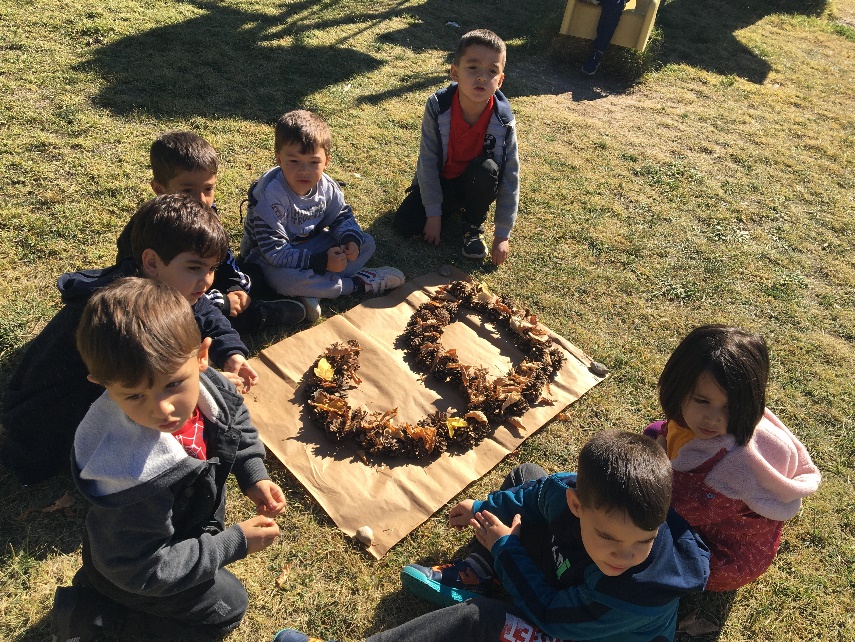 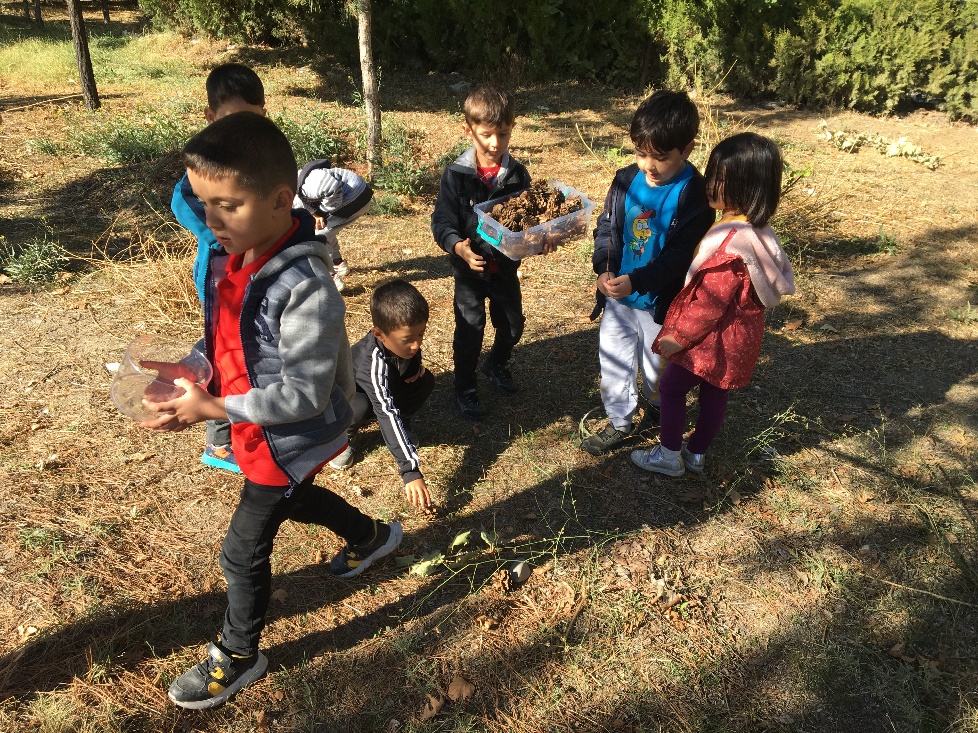 MEYVE ÇUBUKLARI İLE ÖRÜNTÜSınıfımızda bir örüntü parkuru hazırladık. Önce meyveleri bir elma bir mandalina olarak sıraladık,sonra elma ve mandalina resimlerini sıraladık,turuncu ve sarı legoların örüntüsünü yaptık ve bir elma bir mandalina kuralıyla meyvelerimizi pipetlere dizdik ve afiyetle yedik.Okul öncesi öğretmeni Mehtap Olur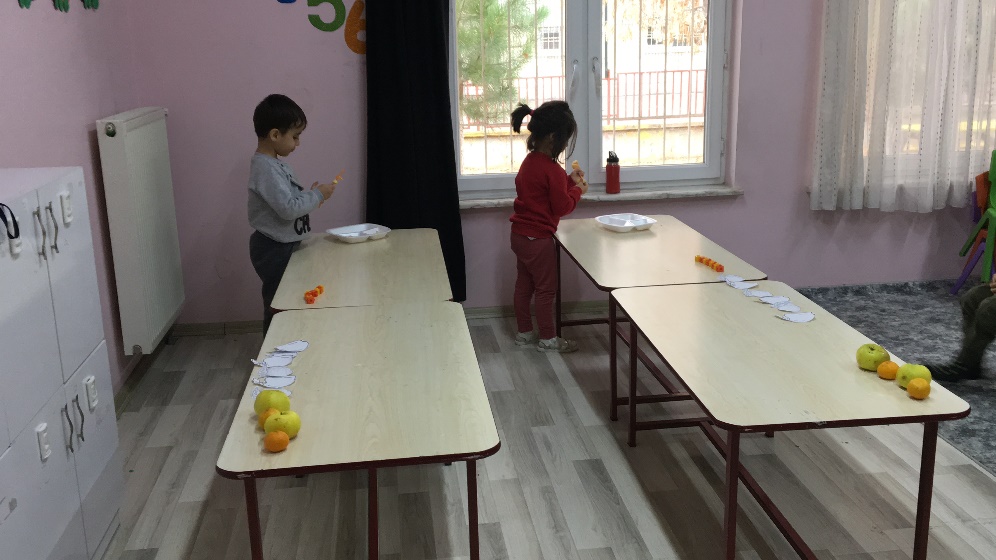 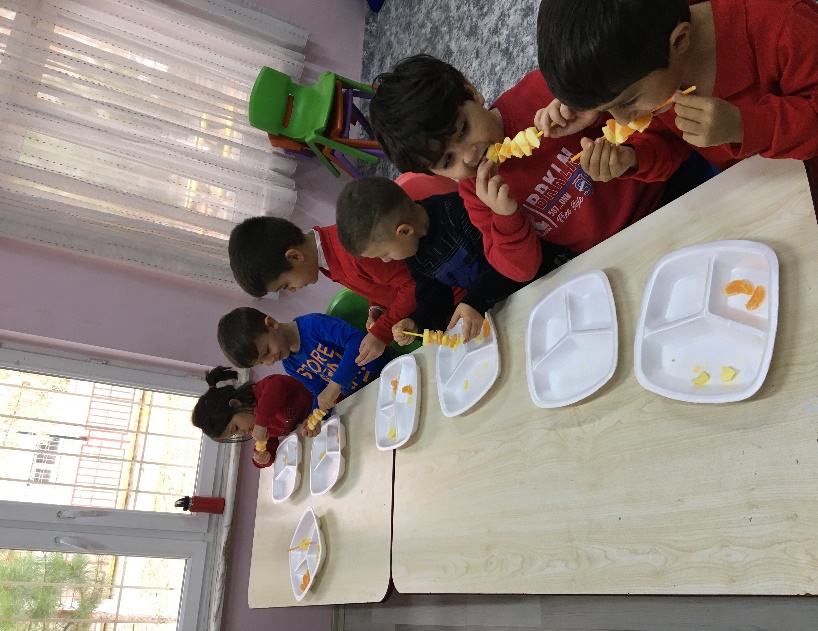 TURŞU ETKİNLİĞİSınıfımızda çeşitli sebzelerle turşu etkinliği yaptık, kavanozlarımızın içine hangi sebzeden  ne kadar koyduysak o kadar sebzenin grafiğini oluşturduk. Kavanozlarımızı evimize götürüp 15 gün sonra turşularımızı afiyetle yedik.  Okul öncesi öğretmeni Mehtap Olur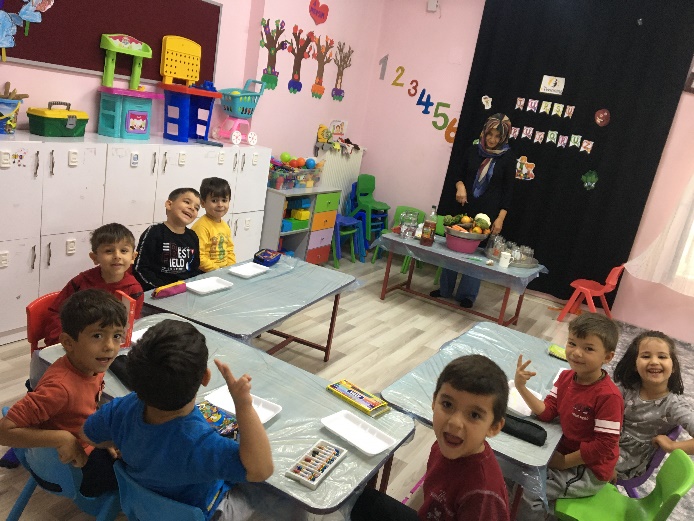 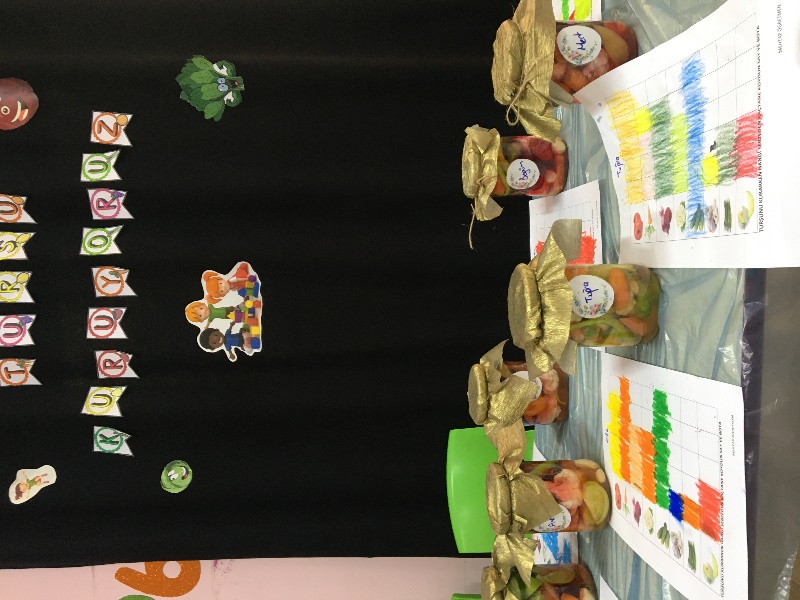 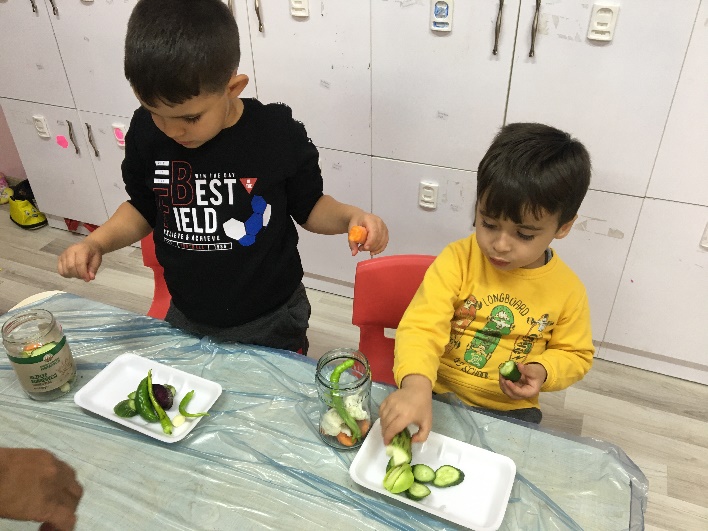 TARİF OLUŞTURMA ETKİNLİĞİYıldızlar sınıfım matematiği mutfakla buluşturdu. Çeşitli mutfak materyallerini kullanarak tarif oluşturdu. Yaptığımız kupta pudingi afiyetle yedik.  Okul öncesi öğretmeni Mehtap Olur